____________________________________________________________________ПРИКАЗот  01.09.2021 г. №88ас. КрасногвардейскоеОб организации наставничествамолодых специалистов и педагоговВ соответствии со статьёй 48 «Обязанности и ответственность педагогических работников» Закона «Об образовании в Российской Федерации» № 273-ФЗ от 29.12.2012 г, в целях организации целенаправленной помощи молодым специалистам МБОУ «СОШ № 11» в их адаптации, в приобретении практического опыта, создания  условий для профессионального развития молодых специалистов                                                     Приказываю:Назначить Фалькову А.В. учителя математики, наставником Багироковой М.А., учителя информатики, сроком на 1 год, 2021-2022 учебный год.Назначить Петренко Т.Б., педагога-психолога, наставником Волобуевой В.А., учителя музыки, сроком на 1 год, 2021-2022 учебный год.Наставникам предоставить на утверждение заместителю директора по УВР план наставника в срок до 17.09.2021 года.Контроль над исполненим настоящего приказа возложить на заместителя директора по УВР Джабаеву А.Г.Директор школы                                                  Л.А.БыкановаС приказом ознакомлена                                    А.Г.ДжабаеваРеспублика АдыгеяКрасногвардейский районМуниципальное бюджетное общеобразовательное учреждение  «Средняя общеобразовательная школа № 11»с. Красногвардейскоеул. Мира, 341тел. 5-11-51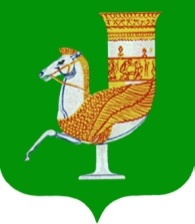 Адыгэ РеспубликэмкIэКрасногвардейскэ районымИбюджетнэ муниципальнэ гъэсэныгъэ учреждениеу «Гъэсэныгъэм  игурытеджапIэу № 11»с.Красногвардейскур.Мирэр, 341Тел. 5-11-51